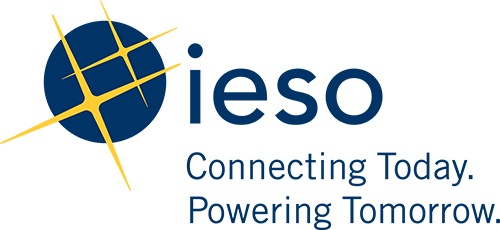 DisclaimerThe posting of documents on this Web site is done for the convenience of market participants and other interested visitors to the IESO Web site.  Please be advised that, while the IESO attempts to have all posted documents conform to the original, changes can result from the original, including changes resulting from the programs used to format the documents for posting on the Web site as well as from the programs used by the viewer to download and read the documents.  The IESO makes no representation or warranty, express or implied, that the documents on this Web site are exact reproductions of the original documents listed.  In addition, the documents and information posted on this Web site are subject to change.  The IESO may revise, withdraw or make final these materials at any time at its sole discretion without further notice.  It is solely your responsibility to ensure that you are using up-to-date documents and information.This market manual may contain a summary of a particular rule.  Where provided, the summary has been used because of the length of the market rule itself.  The reader should be aware, however, that where a market rule is applicable, the obligation that needs to be met is as stated in the market rules.  To the extent of any discrepancy or inconsistency between the provisions of a particular market rule and the summary, the provision of the market rule shall govern.Document Change HistoryRelated Table of ContentsTable of ChangesIntroductionPurposeThis document provides a description of the functionality of the IESO’s Transmission Rights (TR) Auction  that is available to those market participants who have registered to be TR ScopeThis document describes the s functionality of the IESO’s  that is available to market participants through  Who Should Use This DocumentThose market participants who intend to bid for TRs through participation in the TR auction process.ConventionsThe standard conventions followed for market manuals are as follows:The word ‘shall’ denotes a mandatory requirement;Terms and acronyms used in this market manual including all Parts thereto that are italicized have the meanings ascribed thereto in Chapter 11 of the “Market Rules”;Double quotation marks are used to indicate titles of legislation, publications, forms, and other documents. End of Section The TRA  is web-based and is accessed through IESO Gateway.As a TR , you will use the  to perform TR bidding-related activities.You can use the  to:view a list and details of future TR auction rounds; place bids in any active TR auction round; view, change and delete any bids already submitted for any current TR auctionsTR auction reports are available through the IESO Reports Site, which can be accessed through links on the  or at IESO Reports Site. 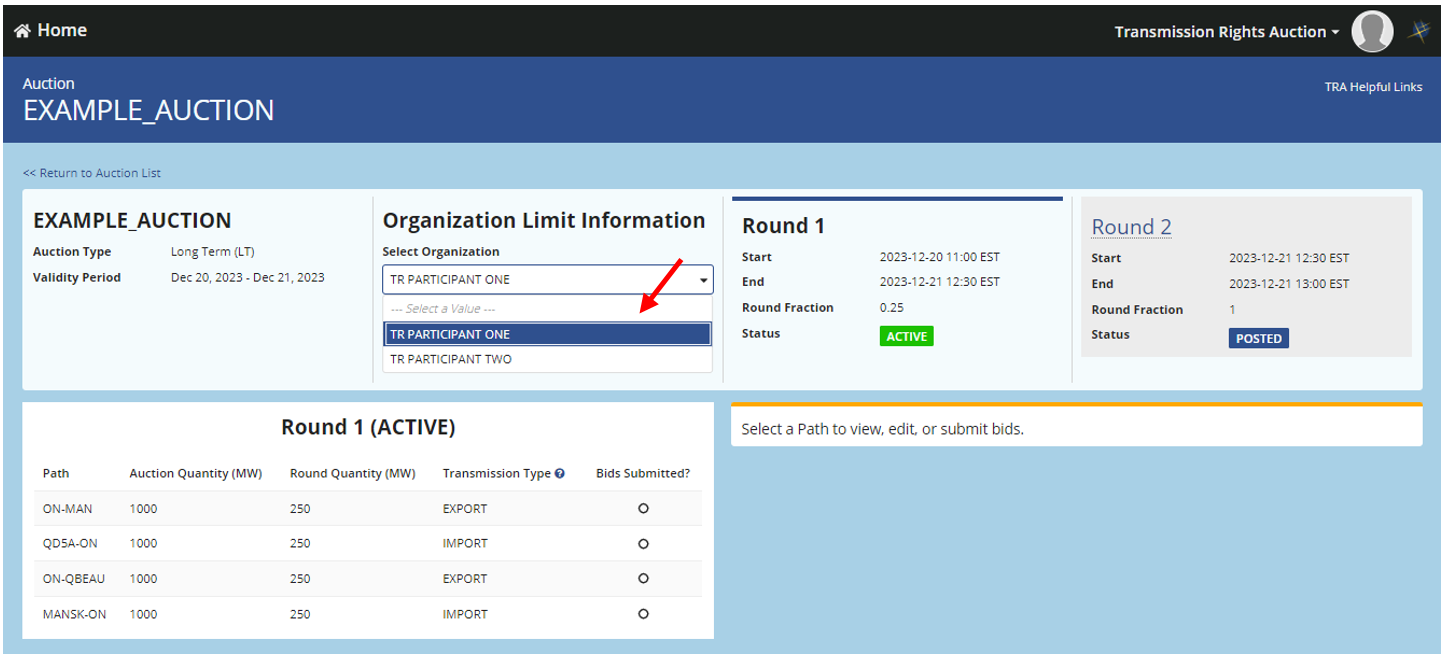 Information Needed for BidsYour bid for the purchase of a TR in a TR auction must include:your name;the injection TR zone and the withdrawal TR zone for each TR that you are bidding on; number of  you are bidding on;the maximum price, in Canadian dollars per megawatt ($/MW), that you are willing to pay for each TR that you are bidding on. This price must be a positive amount.Some of these criteria are automatically applied to your bid.How  Log Onlog TRA . Please note that a  will be prompted to change the IESO Gateway password every 90 days, upon logging in.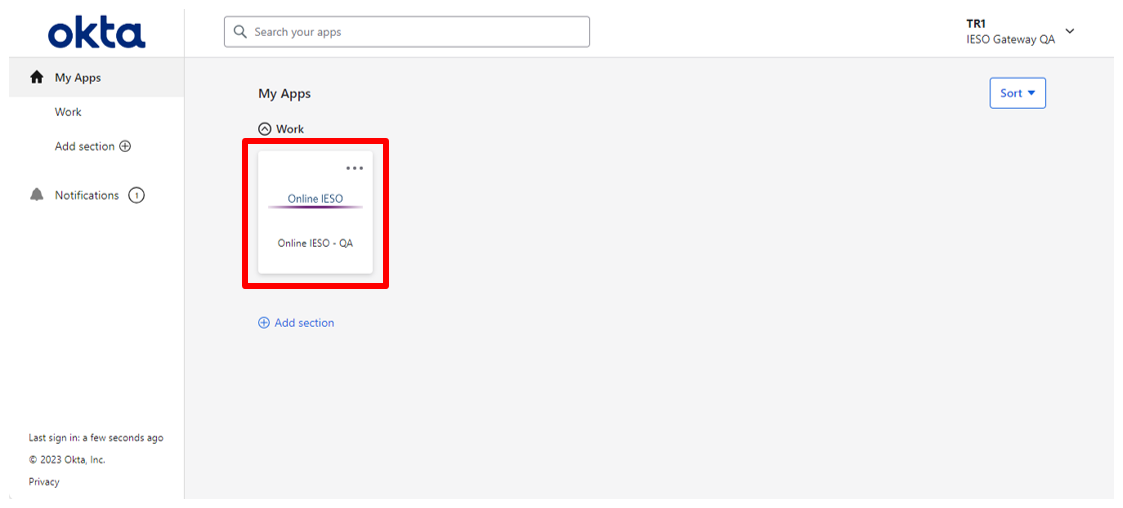 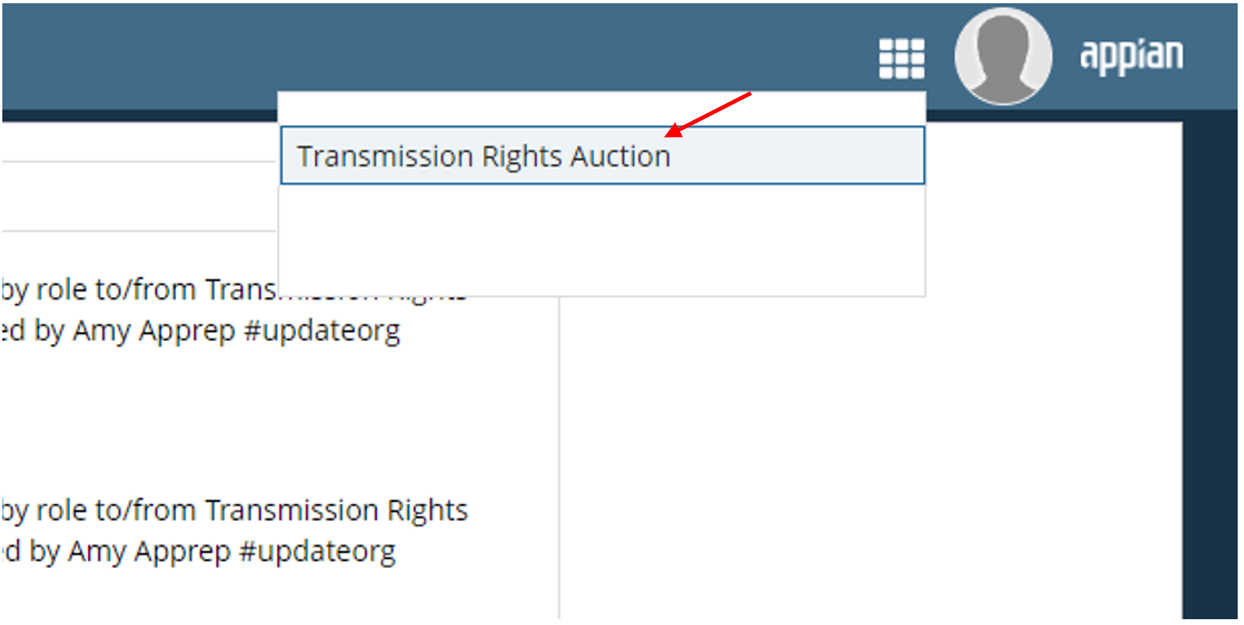 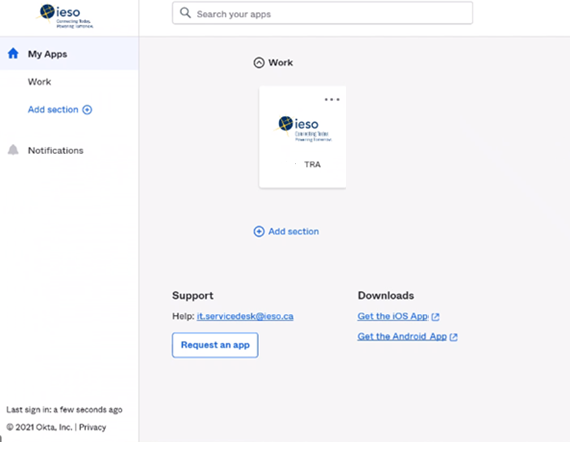 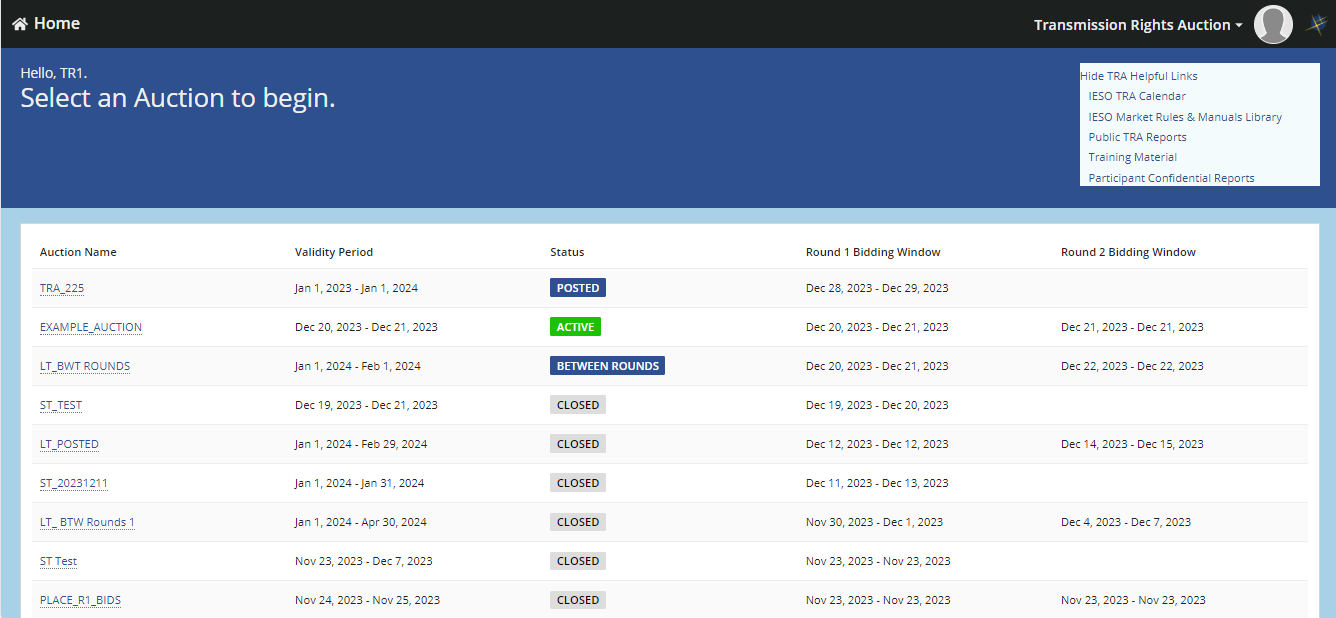 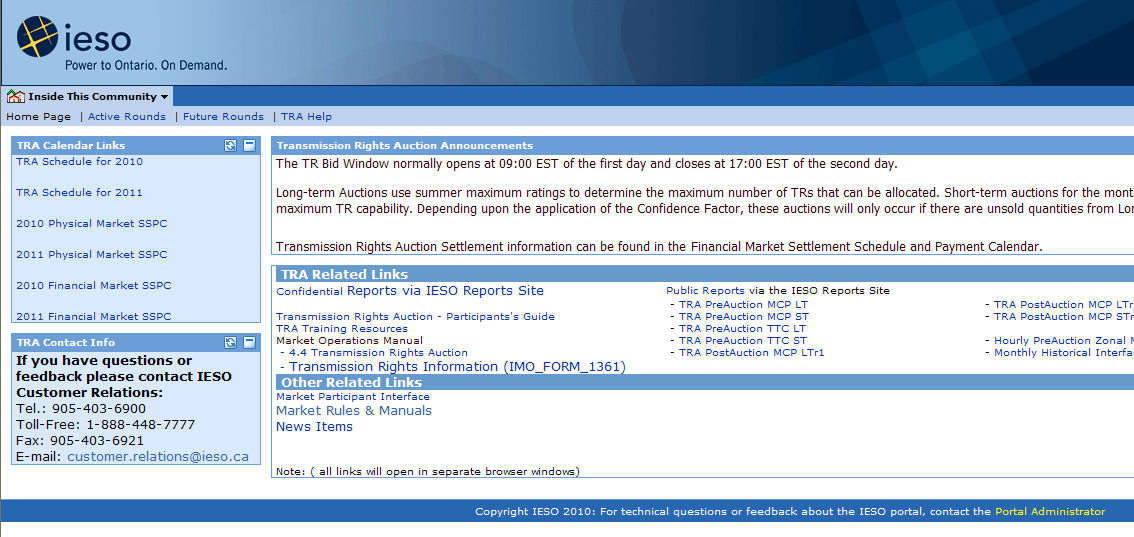 Screen images in this guide may be cropped to emphasize the key elements of the screen.  Toolbars and elements of the browser normally will not be shown on the images unless it is required for the screen image.How  View TR AuctionsWhen the IESO creates and validates a TR auction, it becomes available for viewing in the . Once a TR auction becomes active, can place a bid.In order to access the , you   be authorised as an active TR participant. For more information, contact IESO Customer Relations at customer.relations@ieso.ca or telephone (905) 403-6900.rom the Transmission Rights Auction Home Page click on either  be forwarded to the appropriate page.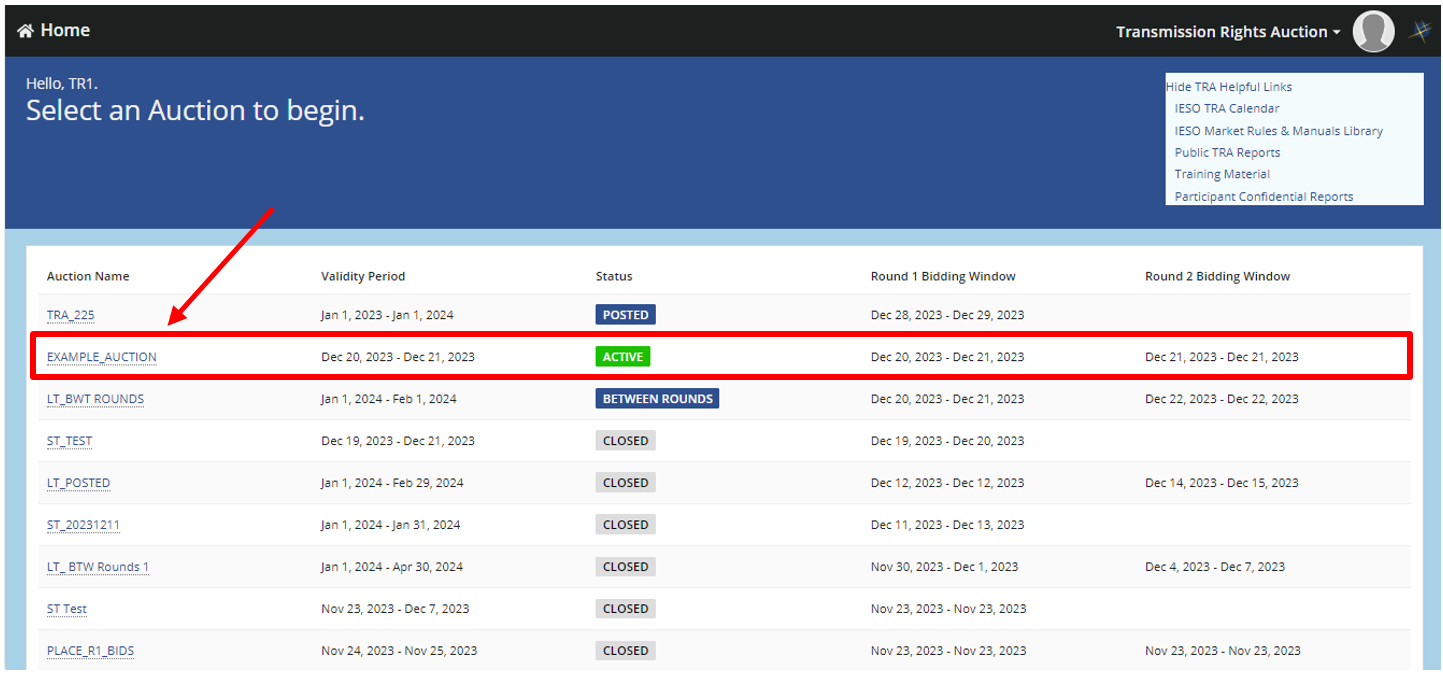 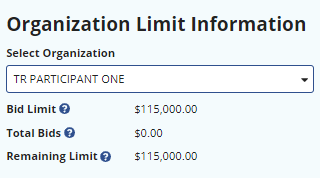 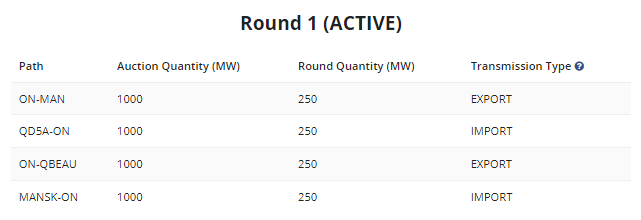 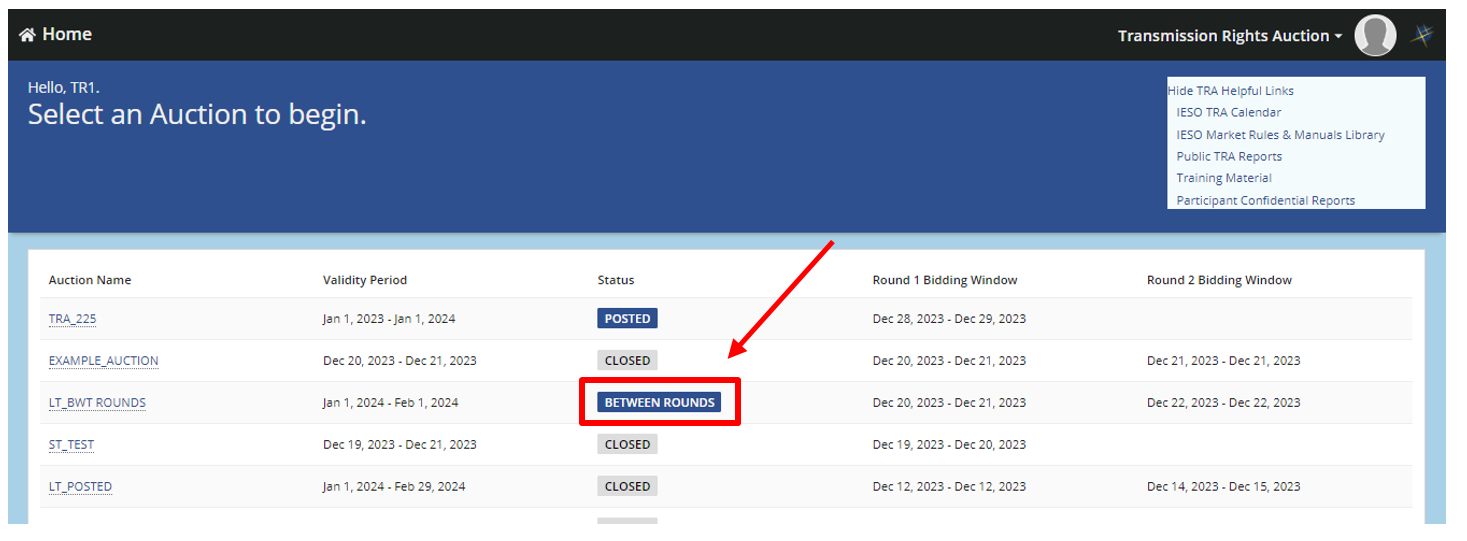 Viewing Future You can view information related to upcoming TR auction rounds that are not yet open for bidding.  You can use this advance information to decide whether to place TR bids in a future TR auction round.On the Transmission Rights Auction Home Page, 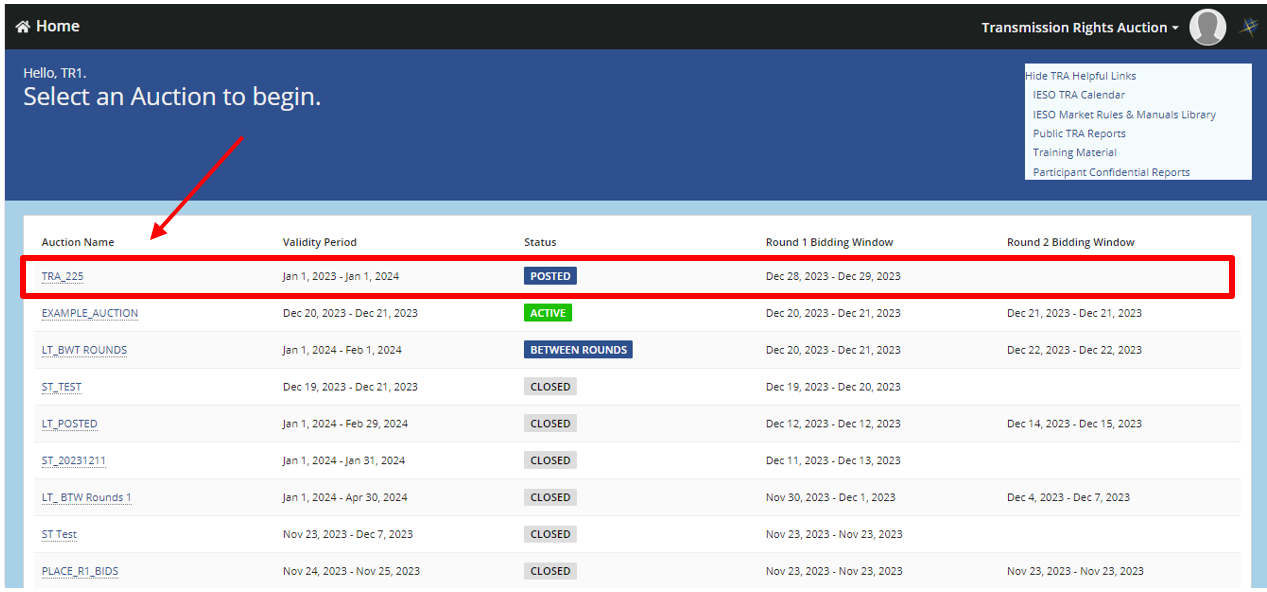 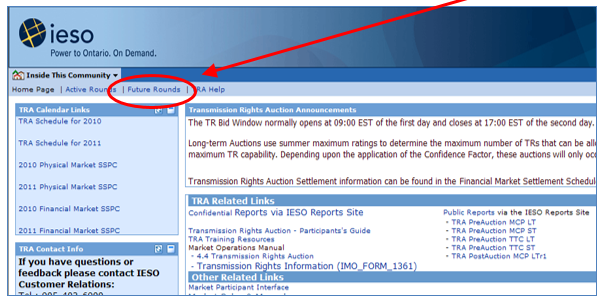 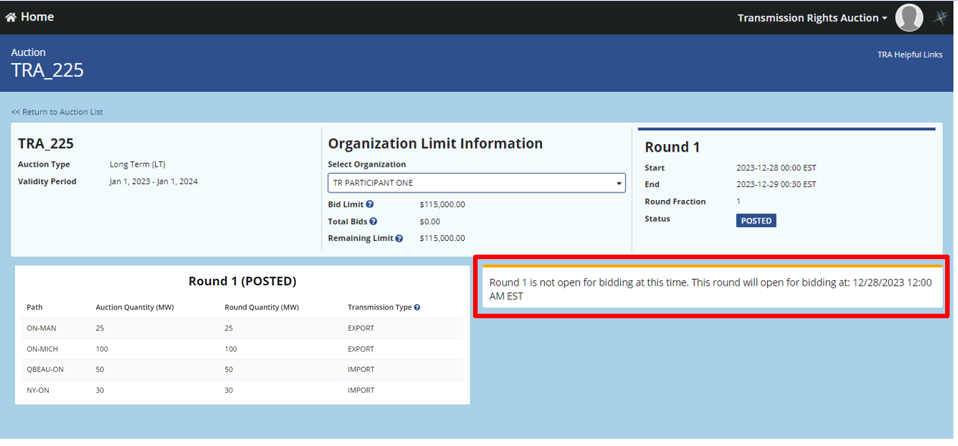 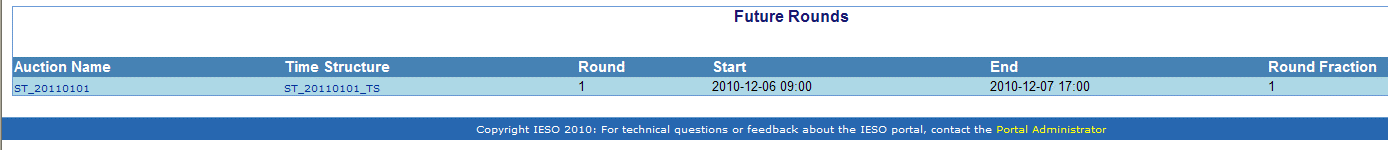 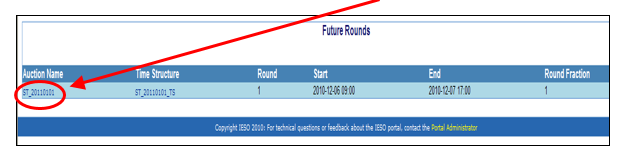 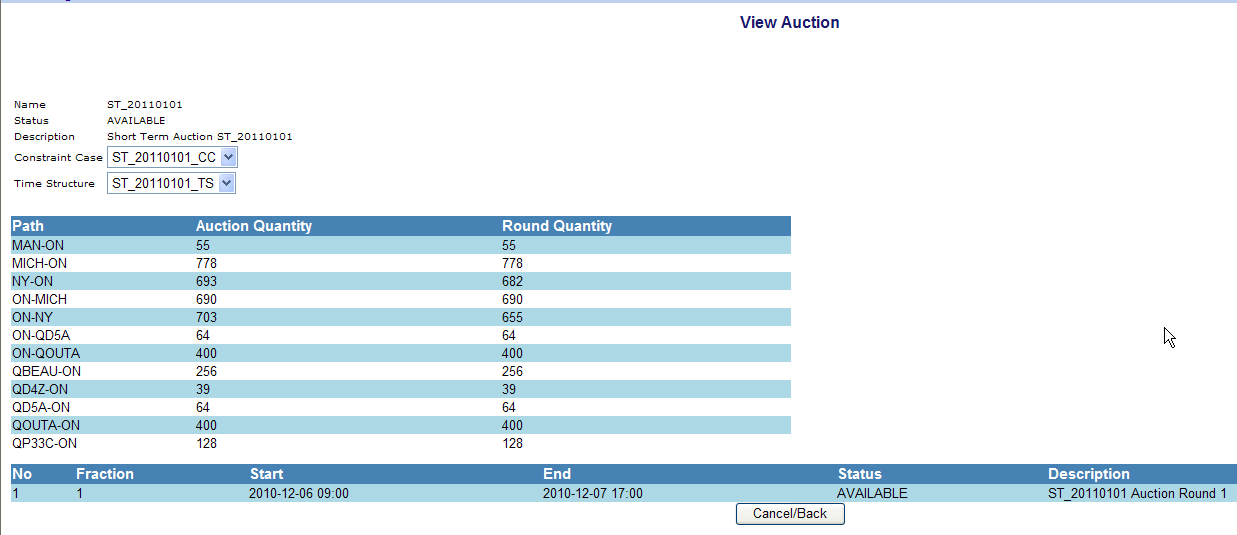 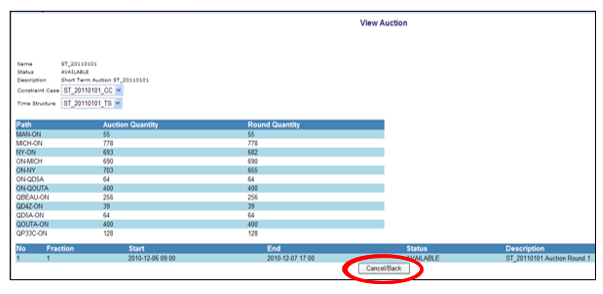 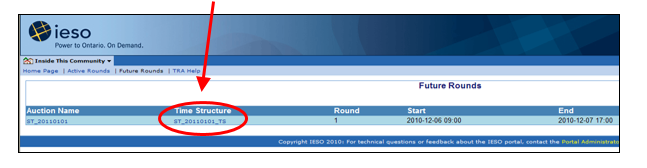 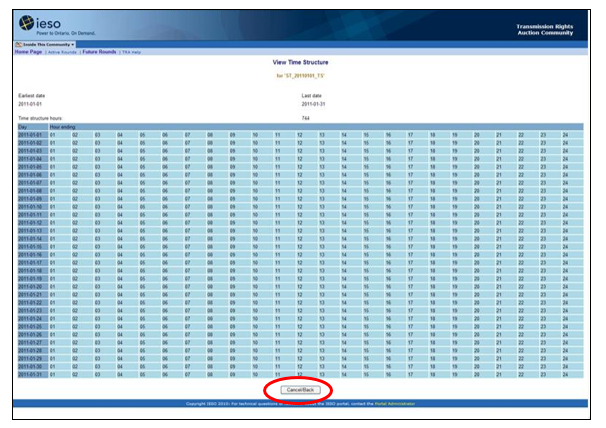 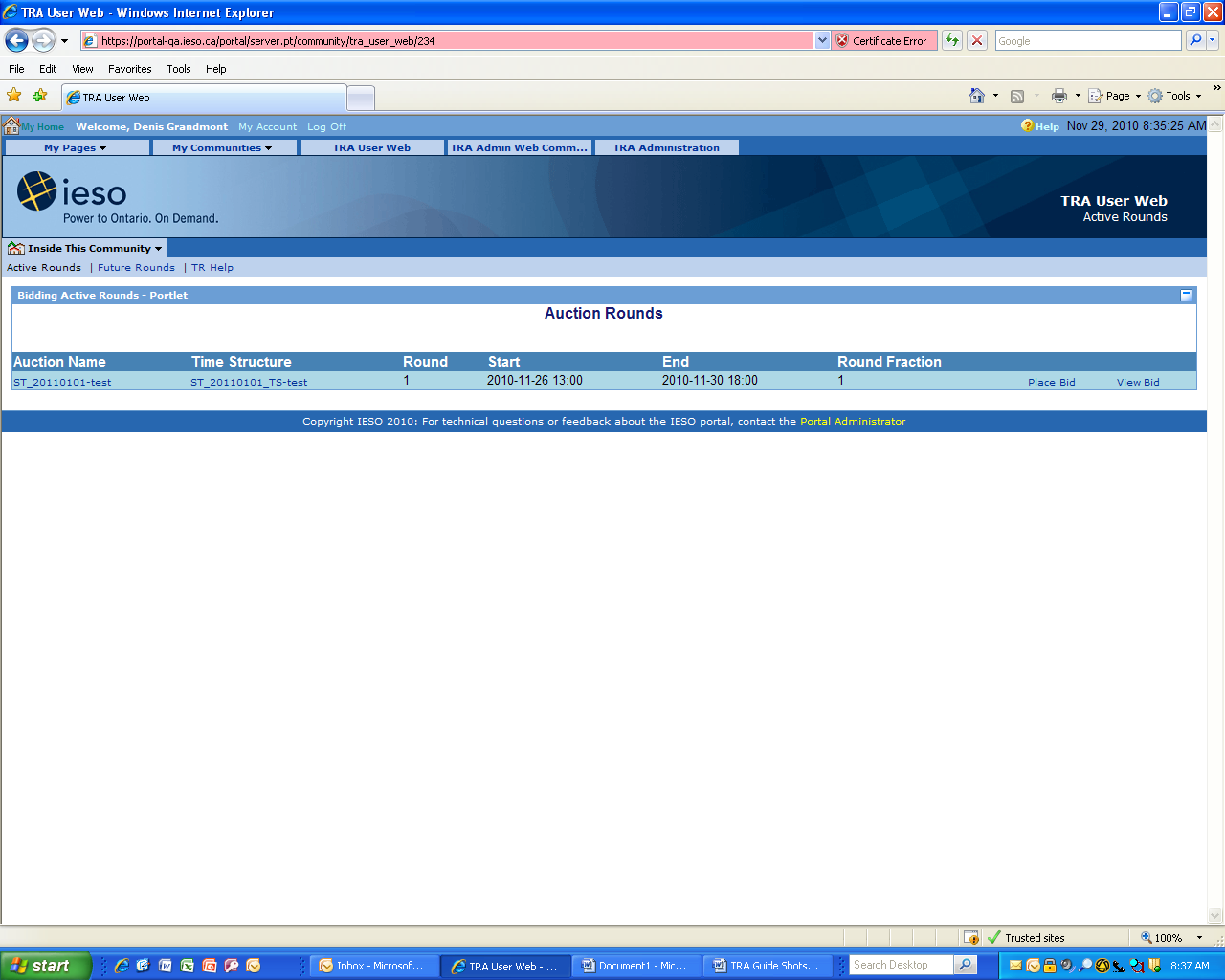 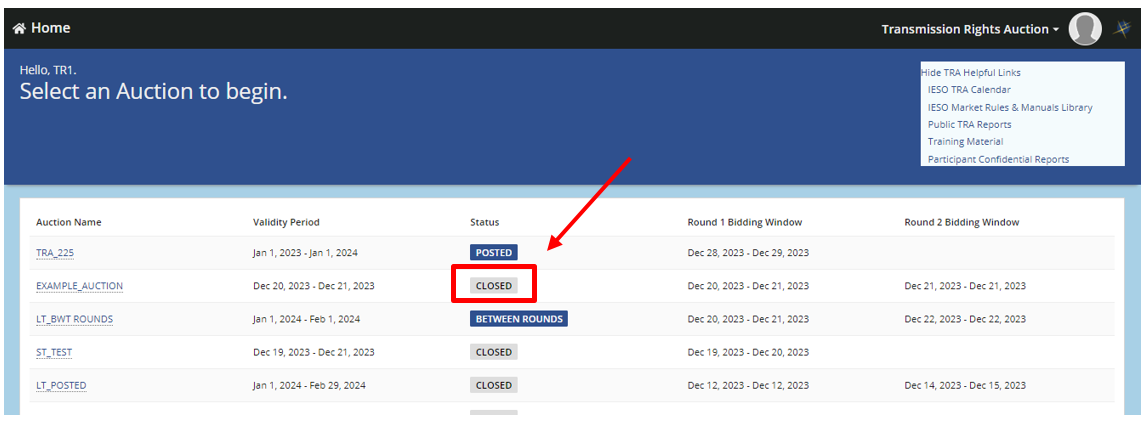 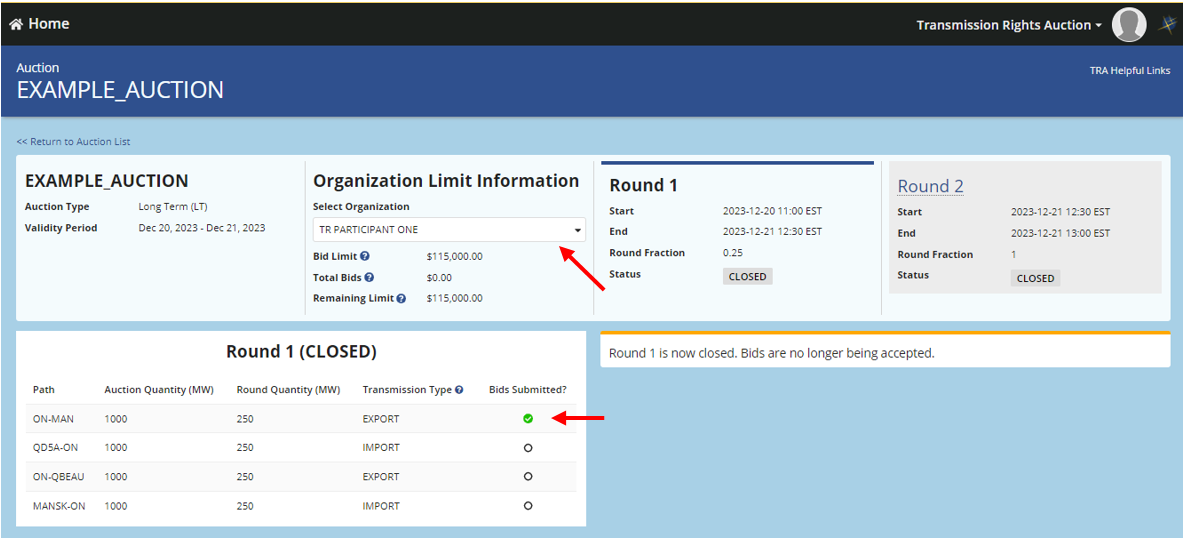 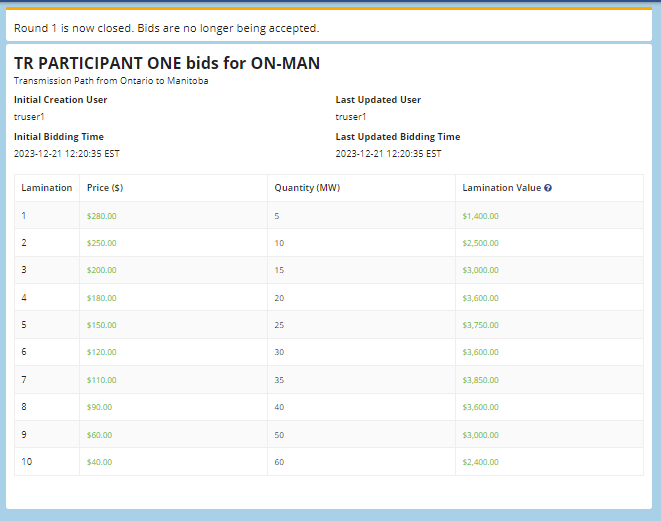 How  Submit a New TR BidThe following rules apply when you submit a through the TRA : your TR participant status must be Active;only one bid per  can be active at a time for each product being auctioned;the MW quantity cannot exceed the round quantity available in the auction;zero or negative prices are not accepted;all prices must be specified in Canadian dollars; andthe all bids cannot exceed your ’s bid limit. 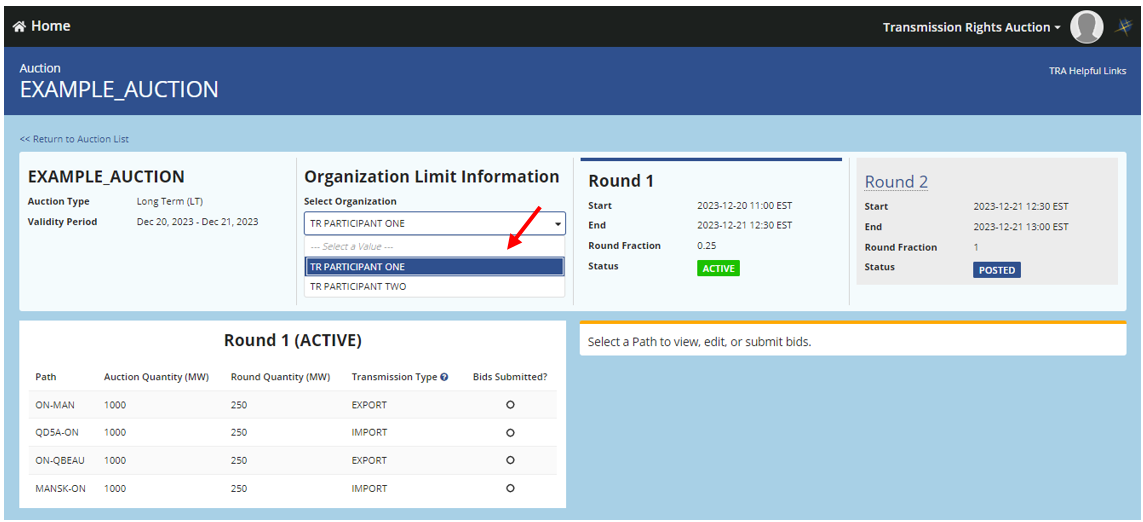 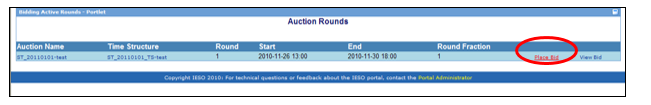 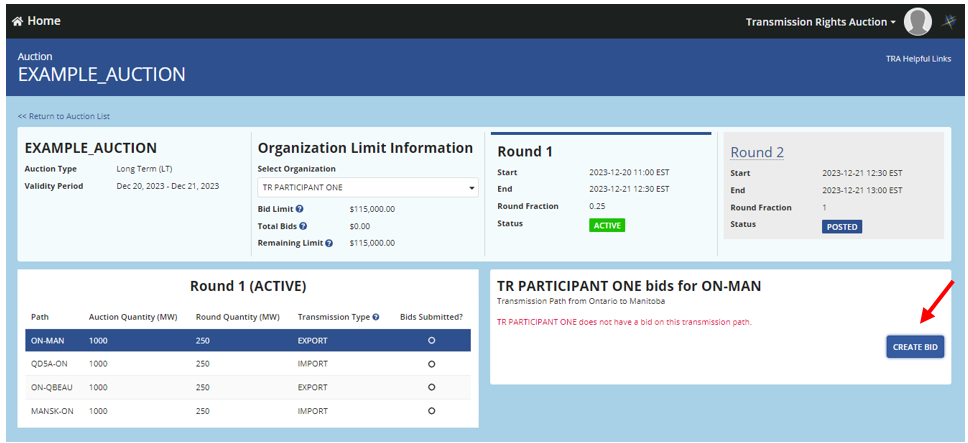 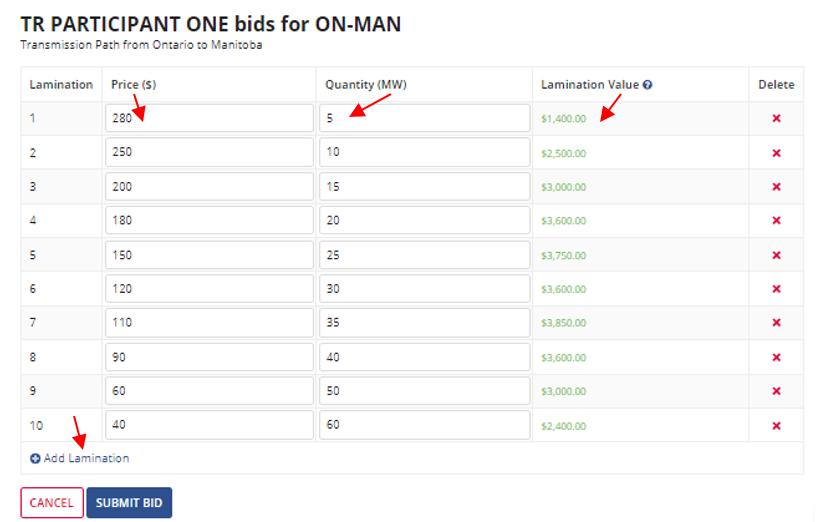 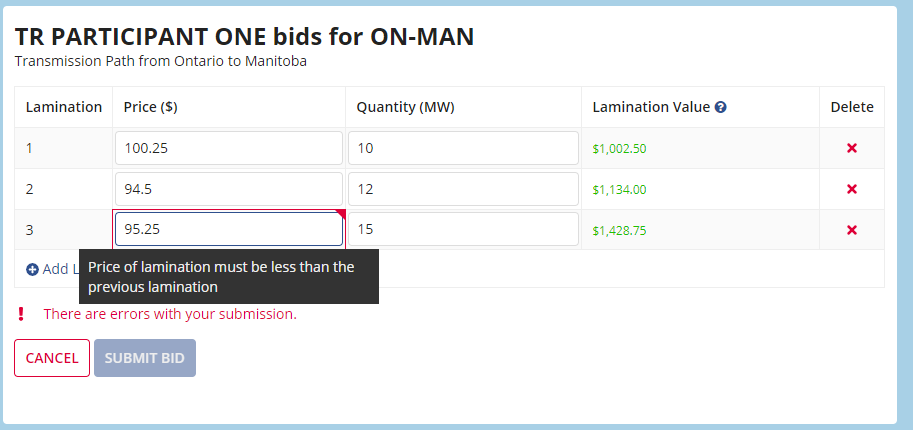 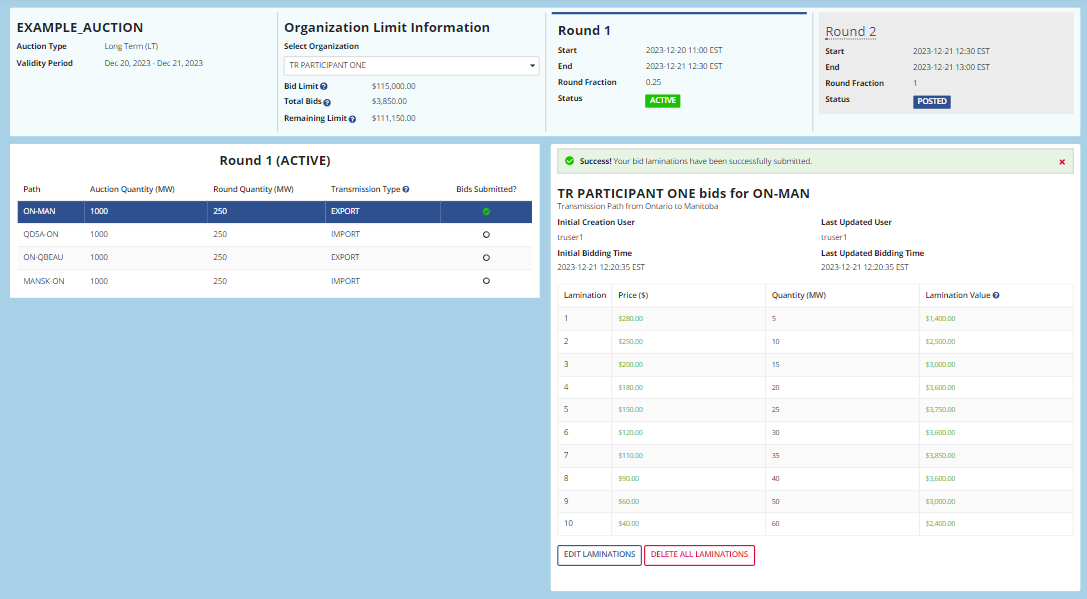 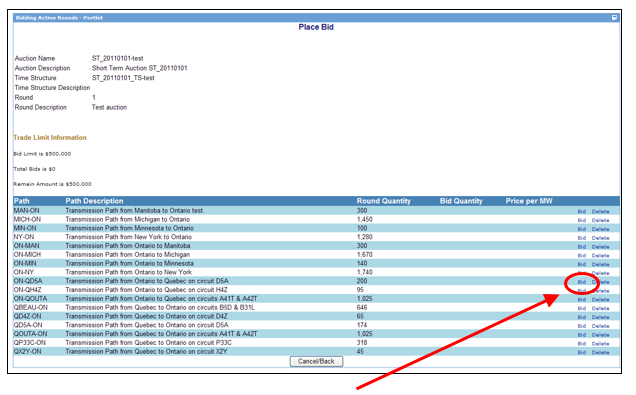 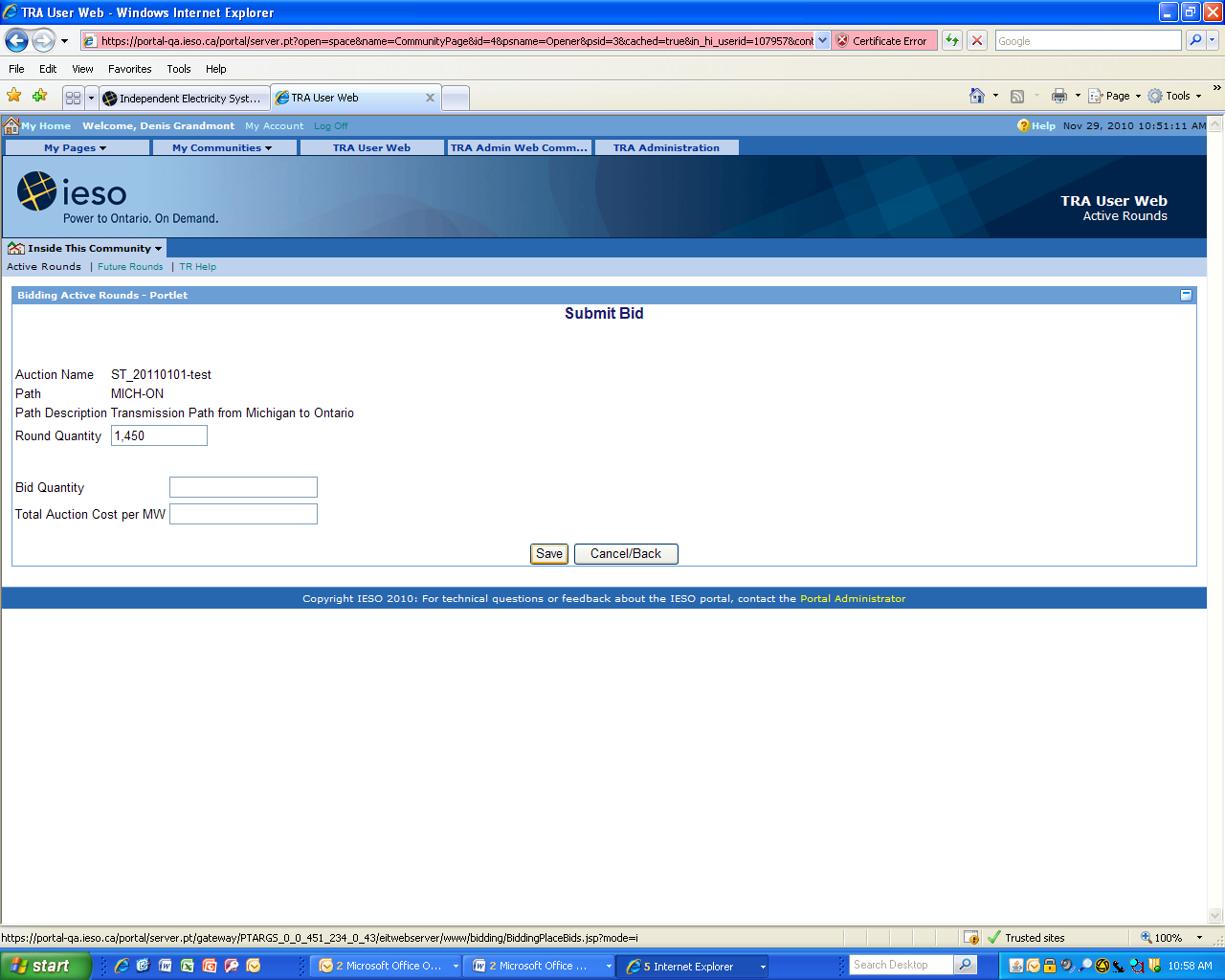 To place another TR bid,  click beside the Path  bid. You can continue to place TR bids from this page by repeating the steps above, as long as your TR is not exhausted.How  Change an Existing TR BidYou can only have one TR bid per  for each product being auctioned. The TRA  allows you to make changes to a previously submitted TR bid as long as the auction is . You can change quantit and/or price at any time before the TR auction round has closedhe rules for submitting TR bid apply.To change an existing TR bid, 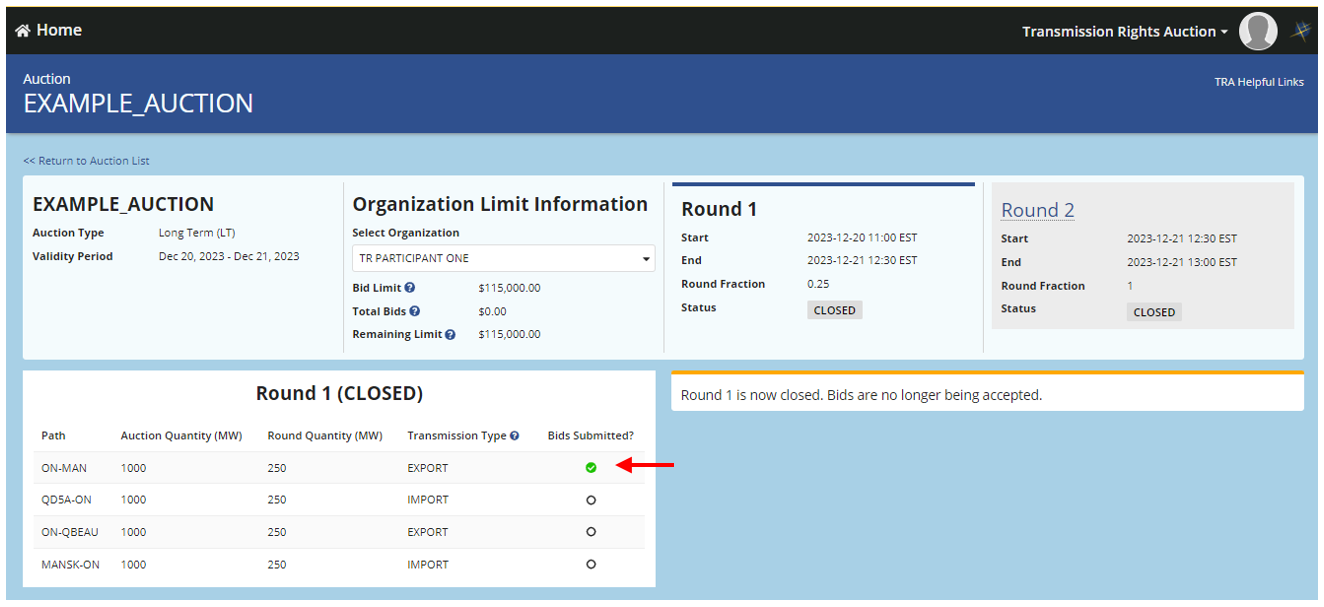 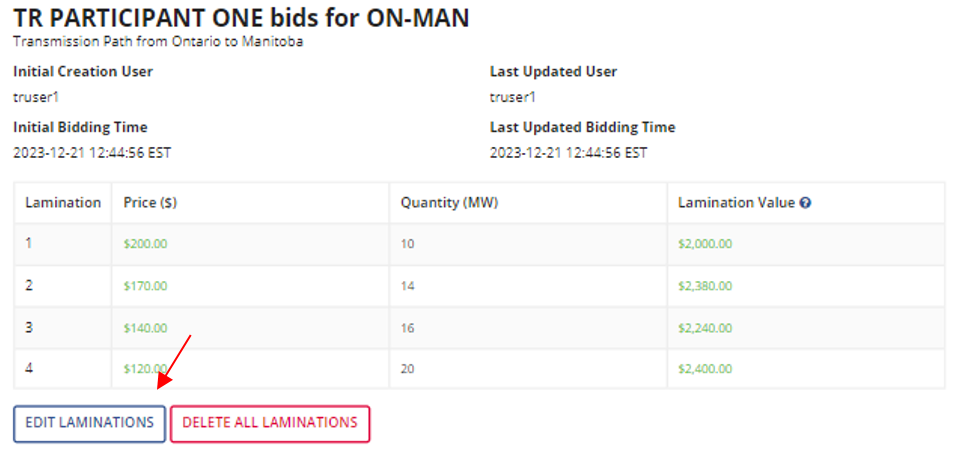 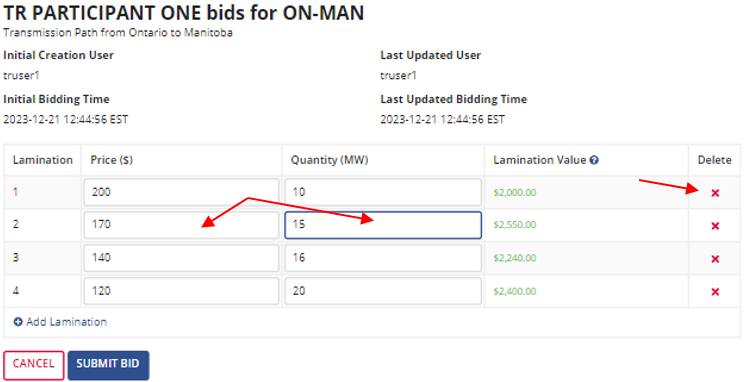 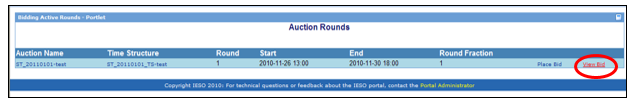 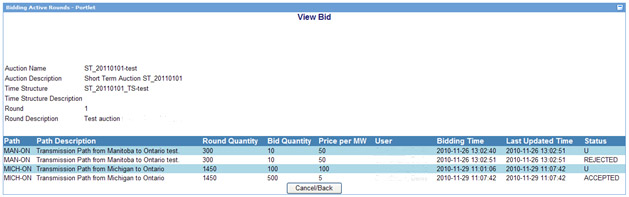 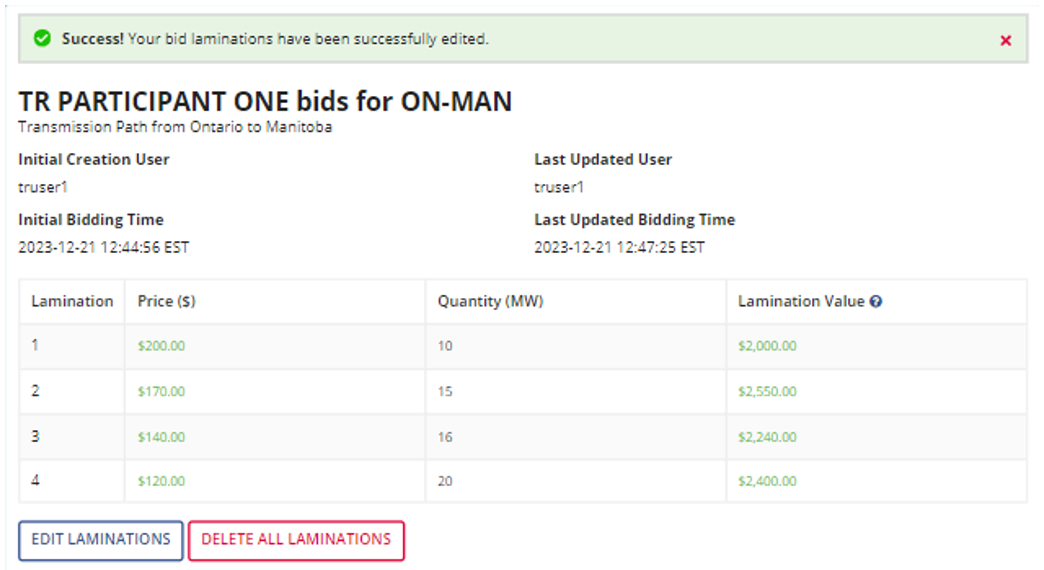 How  Delete an Existing TR BidYou can delete a TR bid at any time before the TR auction round has closed. To delete an existing TR bid, ocate the Path with the bid you want to delete. lick 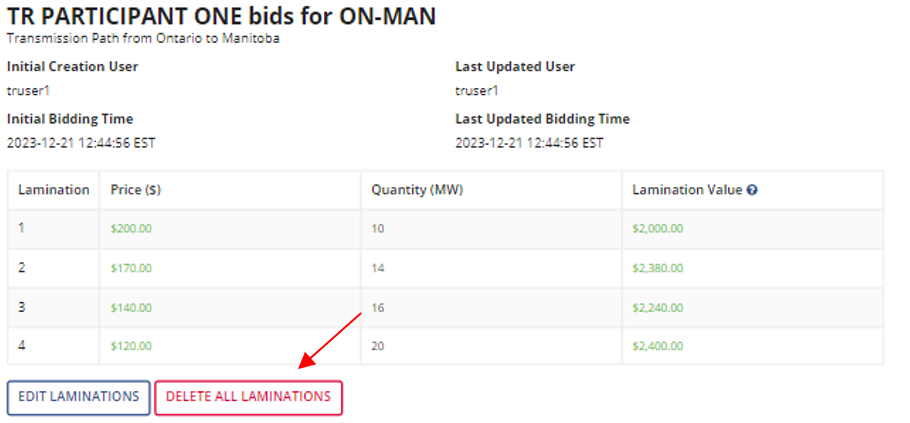 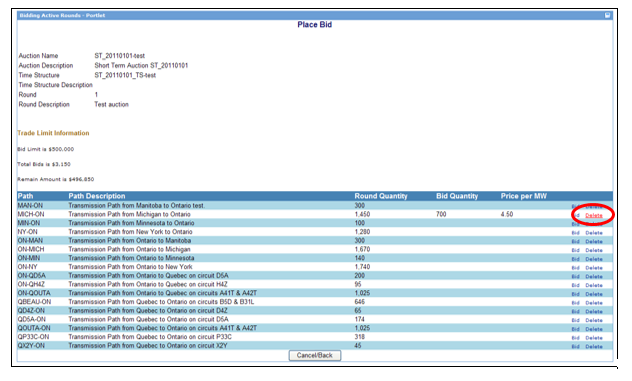 A confirmation screen will open, asking: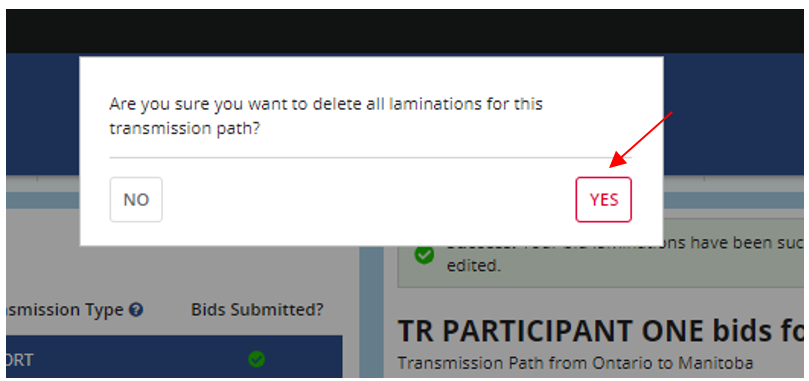  Your Trade Limit Information will also be updated.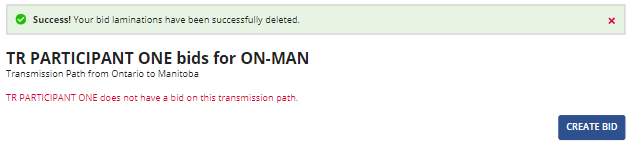 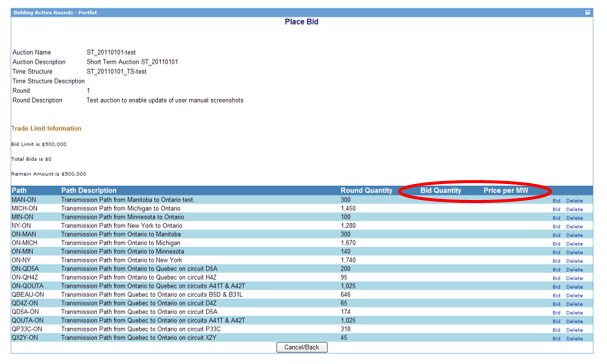 To cancel your request for the deletion, on the  The Quantity and the Price columns should continue to show the values for the last bid placed. 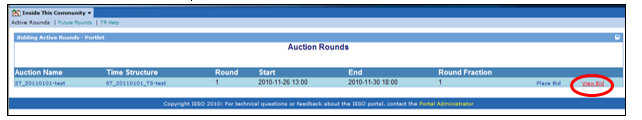 How  Access TR Auction ReportsThere are two types of reports available to support the TR auction: confidential Market Participant Reports and Public Reports. Market Participant Reports contain TR data specific to your  and Public Reports contain generic data about the TR auction.“Quick Takes Issue 15: Retrieving Reports via IESO Reports Site” details how you can access both these types of reports through the Public Reports and Market Participant Report Sites. This document is found at IESO Training.Market Participant ReportsMarket Participant Reports contain confidential TR auction information related to your ’s participation in the TR market. To access these reports, your  must be authorized to participate in the TR market and you must be an authorized TR participant with an IESO user name and password. If you require assistance, please contact IESO Customer Relations via email at IESOCustomerRelations@ieso.ca or telephone (905) 403-6900.To access the Market Participant Report Site:Go to the IESO Report Site Select Market Participant ReportsLog on to your ’s specific account by entering your User name and PasswordLocate the report you wish to open in the Parent Directory, which lists all available market participant reports applicable to your . Reports related to the TR auction are described below.Participant Notification ReportIn the Market Participant Reports Parent Directory, the “Participant Notification Report” is labelled TRA-Results.The TR “Participant Notification Report” contains your ’s results for a TR auction round.  The report is usually available within 1 hour of the completion of a TR auction (but must be available within 24 hours). Your  must have participated in the specified TR auction round by placing an accepted bid in order to receive the “Participant Notification Report.”This report provides notice of what TRs, if any, have been awarded and the resultant TR market clearing price for the identified auction round in which the bid was submitted.  It also lists the Round End Time and the . As long as your  has entered an accepted bid in the TR auction round, a report will be issued, regardless of whether your  was successful or not.Transmission Rights Auction Bid History ReportIn the Market Participant Reports Parent Directory, the “Transmission Rights Auction Bid History Report” is labelled TRA-Bid History.The “Transmission Rights Auction Bid History Report” provides the TR bids submitted by your  and their status for the last 18 months. Your  must have submitted a bid in a specified TR auction round in order to receive the “Transmission Rights Auction Bid History Report.”Public TR Auction ReportsPublic Reports contain publicly available TR auction information.  These reports can be accessed by any visitor to the IESO website. No password is required.To access the Public Reports Site:Go to the IESO Report SiteSelect Public ReportsLocate the report you wish to open in the Parent Directory, which lists all available Public Reports. Reports related to the TR auction are described below.Pre-Auction Market Clearing Price (MCP) ReportIn the Public Reports Parent Directory, there are separate folders for the long term (LT) and short term (ST) TR auction “Pre-Auction MCP Reports.” The LT report is labelled TRAPreauctionMCPLT while the ST report is labelled TRAPreauctionMCPST.The “Pre-Auction MCP Report” provides the TR market clearing prices for either long term (LT) or short term (ST) TR auction rounds that have closed in the 18 months prior to the report date.This report is published at least 30 days prior to the opening of the TR auction. Forecast of Transmission Transfer Capability (TTC) for Transmission Rights AuctionIn the Public Reports Parent Directory, there are separate folders for the long term (LT) and short term (ST) “Forecast of Transmission Transfer Capability for Transmission Rights Auction” (or “TRA Preauction TTC” for short). The LT report is labelled TRAPreauctionTTCLT while the ST report is labelled TRAPreauctionTTCST.The “Forecast of Transmission Transfer Capability for Transmission Rights Auction Report” enables you to view the forecast of transmission transfer capability used to determine the number of TRs that will be offered and the maximum number of TRs that may be available. The maximum number of TRs that may be available for any particular TR auction will be reduced by the number of TRs sold in previous TR auctions with the same period of validity. This actual number for a specific TR auction may be viewed on the , but may not be valid until all previous TR auctions with the same period of validity have been processed.The report also contains a link to the detailed transmission transfer capability assessments used to identify any assumptions and applicable constraints that can limit the number of TRs that can be awarded. This report  is published at least 30 days prior to the conducting of the TR auction. TR Hourly Zonal Price Report In the Public Reports Parent Directory, the “TR Hourly Zonal Price Report” is labelled TRAPreauctionHZMCPMonthly. The pre-auction “TR Hourly Zonal Price Report” provides the hourly zonal market prices determined on the basis of the last projected market price (the zonal price from the last run of the pre-dispatch unconstrained schedule) for energy.This report is usually available on a daily basis by approximately 06:30 EST. The report looks backward for 60 days to ensure that any price revisions are captured in the report. Monthly Historical Interface Flows, Schedules, and Transmission Transfer Capability ReportIn the Public Reports Parent Directory, the “Monthly Historical Interface Flows, Schedules and Transmission Transfer Capability Report” (or “Monthly TR Historical Interface Report” for short) is labelled TRAPreauctionInterfaceHistoryMonthly. This report provides the actual hourly average Schedules and Flows as a result of scheduled market-based – and (effective February 6, 2003) off-market – transactions between Ontario and an intertie zone. (Negative values denote flows into Ontario).The report also provides the transmission transfer capability used for determining the maximum import/export market schedule between Ontario and an intertie zone. (Transmission transfer capability or TTC IN refers to flows from the external intertie zone into Ontario).This report is usually available on a daily basis by approximately 06:30 EST. The report looks backward for 60 days to ensure that any revisions to the schedule or flows are captured in the report. Post  ReportIn the Public Reports Parent Directory, there are separate “Post Auction  Reports” for each round offered for long-term (LT) TR auctions and short-term (ST) TR auctions. For example, Long-Term Auction Round 1 reports are labelled TRAPostauctionMCPLTr1, Long-Term Auction Round 2 reports are labelled TRAPostauctionMCPLTr2, and Short-Term Auction Reports are labelled TRAPostauctionMCPST.The “Post Auction  Report” provides overall TR auction results after the TR auction round has been completed. The report identifies the total number of TR awarded and the associated TR market clearing price for a particular path in a TR auction round.The report is usually available within 1 hour of the completion of a TR auction (but must be available within 24 hours).   End of Section –References End of Document IssueReason for IssueDateFor changes prior to 2020, refer to versions 7.0 and previous.For changes prior to 2020, refer to versions 7.0 and previous.For changes prior to 2020, refer to versions 7.0 and previous.For changes prior to 2020, refer to versions 7.0 and previous.8.0Updated hyperlinks and references to other documents9.0Updated to meet accessibility requirements pursuant to the Accessibility for Ontarians with Disabilities Act.December 16, 202010.0IESO portal replaced with IESO Gateway September 15, 2021Document IDDocument TitleMarket Manual 4.4 Transmission Rights AuctionReference (Section and Paragraph)Description of ChangeDocument IDDocument TitleMarket Rules for the Ontario Electricity MarketMarket Manual .5 Physical Markets Settlement StatementMarket Manual Financial Markets Settlement StatementIESO Gateway User GuideTransmission RightsQuick Takes Issue 15 – Retrieving Reports via the IESO Reports Site